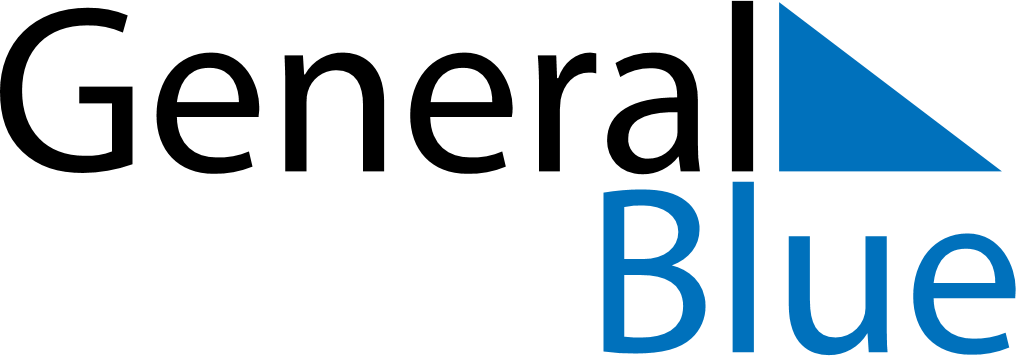 May 2024May 2024May 2024May 2024SwedenSwedenSwedenSundayMondayTuesdayWednesdayThursdayFridayFridaySaturday12334Labour Day56789101011Ascension Day1213141516171718Whitsun Eve1920212223242425PentecostWhit Monday26272829303131Mother’s Day